PROFILE OF A TYPICAL EXCESSIVE DRINKER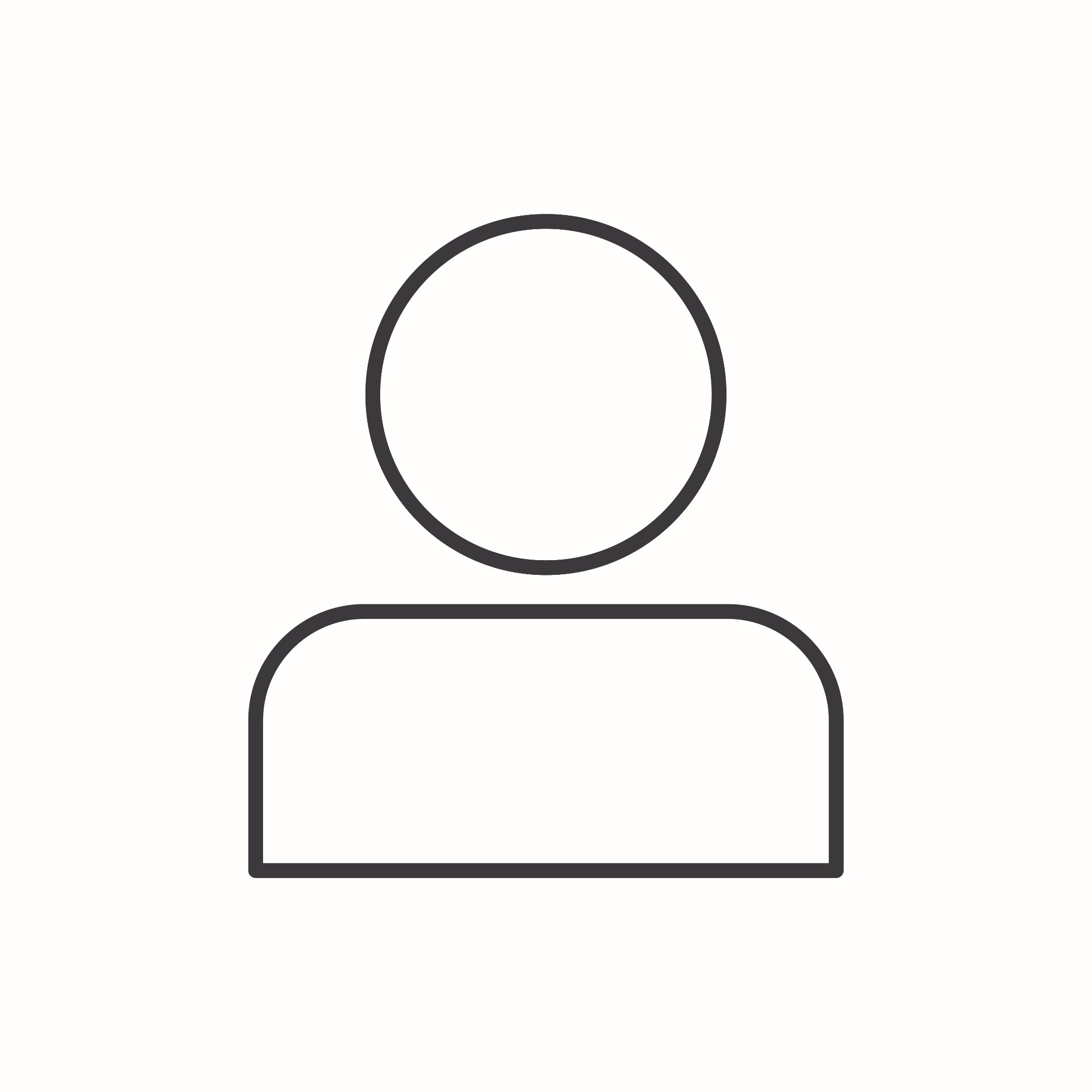 